GlobalGiving Scholarship ProgramReport on activities between October-December 2012Based on the funding received for the program during this quarter, Pathfinder was not able to recruit any new girls to the scholarship program; however, a four-month scholarship extension was given for two girls whose scholarship accounts had ended. As Pathfinder believes that supporting girls throughout their education is most important, we are pleased to be able to provide additional funding to scholarship recipients who would otherwise have to drop out of school at the end of their scholarship funding period. Scholarship extension support was given to the following students: 1) Yalemwork Zewge and 2) Abebu Taffa. Yalemwork Zewge Yalemwork is 18 years old and is a 12th grade student. She is from Addis Ababa, Gulela sub-city and grew up in a resource poor family. Her father is very old and works as a guard in a private home and her mother works as a house maid. Yalemwork has 4 siblings and life for her family is very difficult, as the income they get from their work is insufficient to properly feed their big family size and unable to support Yalemwork’s education. Yalemwork was selected to receive a GlobalGiving scholarship in January 2010. At the time, she was in grade 10, and now with the GlobalGiving scholarship support, she has reached grade 12.  She was given scholarship extension to enable her to finish grade 12, which she will complete in spring 2013. She is a promising student and is grateful for the opportunity to continue her education for more than two years through this scholarship program.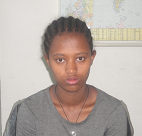 Abebu Taffa 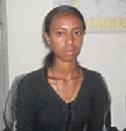 Abebu is 17 years old and she is grade 10 student. Abebu was living in Addis Ababa, Gulela sub-city. She is an orphan and was living with her grandfather, but he died in September 2012. Abebu received a Global Giving scholarship in March 2010 when she was in 8th grade.  After her grandfather’s death, she started living neighbor who was willing to give her shelter, but without her scholarship support, she would not have been able  to continue her education as she was unable to cover the costs of school supplies and transportation. Currently, she is attending grade 10 and she was given a scholarship extension for five months; however, in order to enable her finish her high school, she has already been selected to receive an additional extension to finish the 2013 academic year (provided funding is available).